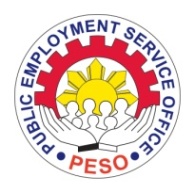 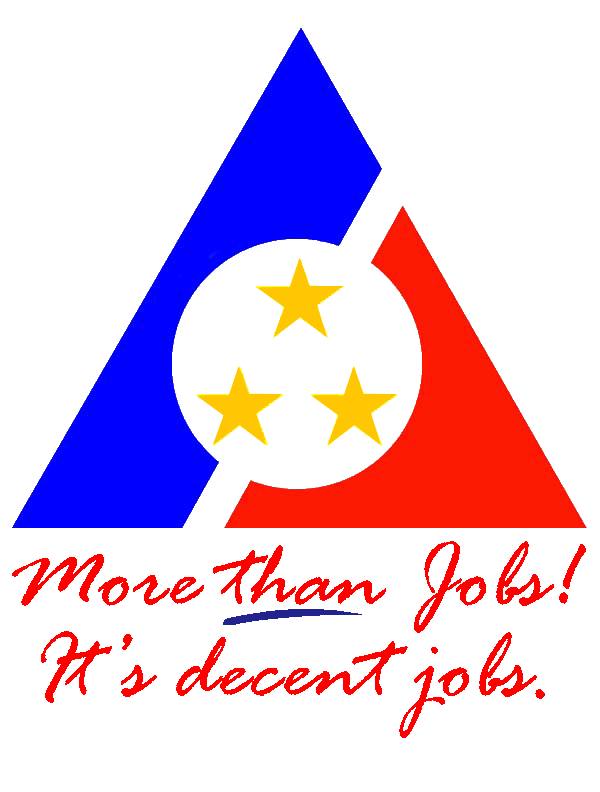 EMPLOYMENT CONTRACTThis Employment Contract is executed and entered into by and between:Name of Employer:  _____________________________________________________________Address:		 _____________________________________________________________andName of SPES Beneficiary :    ___________________________________________________Date of Birth:   _________________________    Age:   _______       Civil Status: _______  	 Address:	______________________________________________________________________who voluntarily bind themselves to the following terms and conditions:That the Employer, in accordance with RA 10917 amending RA 9547 and  7323, hereby hires and employs the SPES beneficiary as ___________________________________________ for a period of ______ days starting on _______________________ until ___________________;That the Employer shall pay the SPES beneficiary in cash the equivalent of 60%  of the existing minimum wage in the area or sector or the approved _________% of the applicable hiring rate;That the employer shall observe its obligations, duties and responsibilities to the student as stipulated in the Implementing Rules and Regulations of RA 10917 amending RA 9547 and  7323; andThat the SPES beneficiary, in consideration of the above conditions of employment, hereby binds himself to perform the tasks/duties assigned to him/her and strictly adhere and observe the rules and regulations and/or company policies prescribed by the Employer.IN WITNESS WHEREOF, the parties, having read the provisions of this contract, hereby affix their signatures this _______ day of ____________ at ____________________________, Philippines._______________________________		__________________________________________          SPES Beneficiary					Employer/Authorized Representative(Signature over Printed Name)				        (Signature over Printed Name)Consented:  ________________________________________                                                                   Parent/Guardian	                                            (Signature over Printed Name)__________________________				_____________________________        Witness/PESO				     Witness/DOLE FO/PO(Signature over Printed Name)		           (Signature over Printed Name)